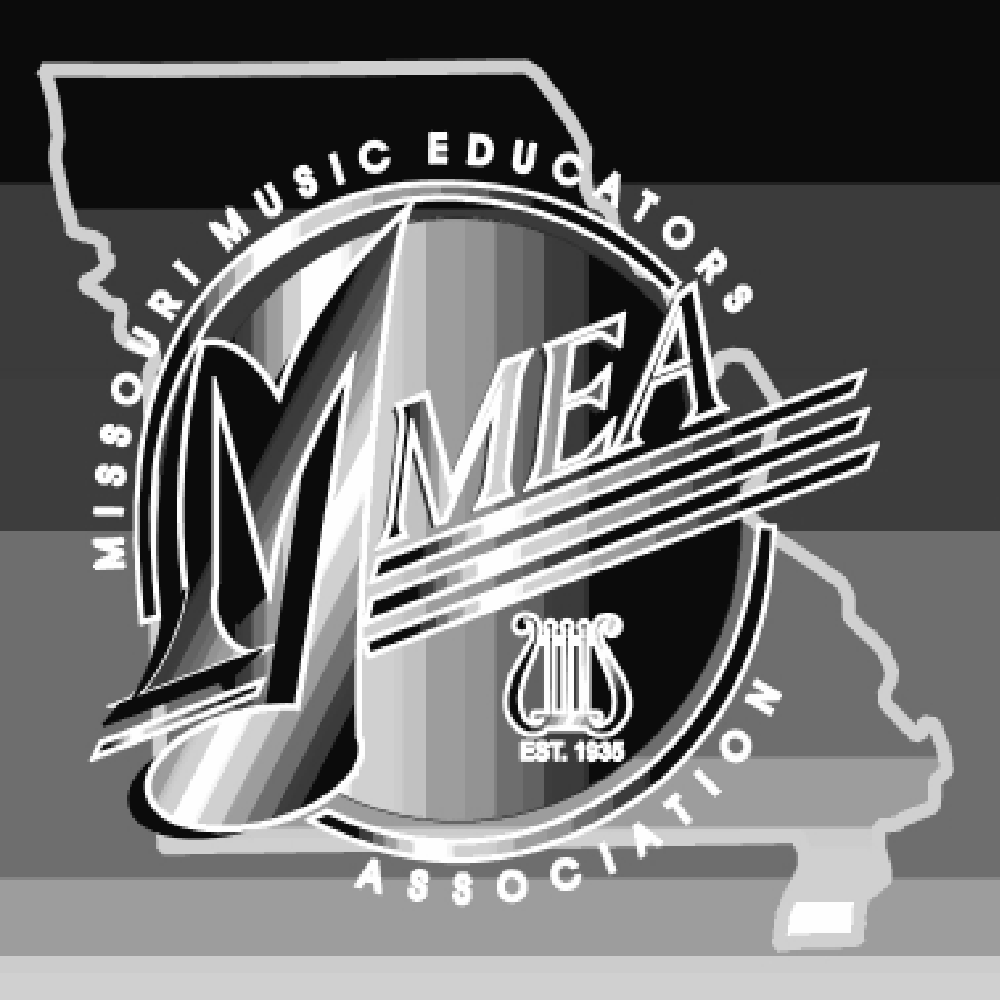 Missouri Music Educators Association A Federated Association of the National Association for Music Education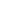 MMEA Meeting ReportSaturday, April 15, 2023Tan-Tar-A ResortTO:  MMEA BOARD OF DIRECTORS and ADVISORY COUNCIL FR:  Brad Balog – President – St. Louis Suburban District #5 RE:  April Report – 2023EXECUTIVE BOARD – 2022-24President – Brad Balog, RockwoodPast President – Chelsea Silvermintz, LindberghPresident-Elect – Steve Patton, RockwoodHS Band VP – Rebecca Friesen, KirkwoodHS Jazz VP – Dennis McFarland, PattonvilleMS Band VP – Jared Brockmeyer, RockwoodMS Jazz VP – Lucas Alberts, LadueHS Orchestra VP – Tara Landers, LindberghMS Orchestra VP – Kyle Alexander, Rockwood6th Orchestra VP – Clay McKinney, RockwoodMS Choir VP – Graeme Allen, Parkway and Karen Kaibel, Parkway5-6 Vocal VP – Katy Moehlman, Orchard FarmMentor Chair, Kathy BhatAdministrative PersonnelMiddle School Festival Director - David Meador, Mehlville (retired)Secretary/Treasurer - Jim Waechter, Ladue (retired)ST. LOUIS SUBURBAN EVENTS AND ACTIVITIES FOR 2022-23All information can be found online at www.slsmea.comMembership is asked to update their contact information at www.slsmea.com to assure they are receiving most current information. We accomplish this through the use of a mass email and postings/reminders in a closed Facebook group for “SLSMEA”. We have a shared goal to reach out to new and new-to-district members to encourage camaraderie and local support. Updates:All elementary, middle school and high school honor band, choir, and orchestra events proceeded as normal for 2022-23 for the first time since the pandemic. Audition/participation numbers are back on the rise.Congratulations to Chelsea Silvermintz (candidate for MMEA President) and Jared Brockmeyer (candidate for MMEA Band VP) for being named as candidates for the MMEA 2024-2026 Executive Board.District #5 Certificate of Merit, Hall of Fame, and Outstanding Music Educator Awards were decided on February 5. The following amazing music educators received awards:Maria Ellis - Certificate of Merit AwardHadley Haux - Certificate of Merit AwardJohn Mazar - Certificate of Merit AwardPeter Repp - Certificate of Merit AwardPaul Holzen - Hall of Fame AwardBrian Reeves - Hall of Fame AwardTraci Bolton - Outstanding Music Educator AwardLeigh Schaefferkoetter - Outstanding Music Educator Award